Prot. n.  173                                                                     Avellino  16  Settembre 2020									Ai Sigg. Titolari di Farmacia	                                                                               della Provincia di Avellino			L O R O   S E D I Oggetto: Convocazione Assemblea.E' indetta l' Assemblea dei Titolari di farmacia della provincia di Avellino, iscritti a questa Associazione, per il rinnovo del Consiglio Direttivo, dei revisori dei Conti effettivi, dei Revisori dei conti supplenti, del Consiglio dei Probiviri, per il triennio 2021/2023, la votazione avrà luogo presso la sede dell' Associazione, Viale Italia n. 203, Avellino nei seguenti giorni  ed ore : Sabato  26 Settembre 2020 dalle ore 9.00 alle ore 19.00.	Domenica 27 Settembre 2020   dalle ore 9.00 alle ore 17.00.Hanno diritto al voto il Titolare o il Direttore Tecnico della FarmaciaTerminate le operazioni di voto, si procederà allo scrutino ed alla nomina del Consiglio, dei Revisori dei conti Effettivi, dei Revisori dei Conti supplenti e del Collegio dei Probiviri.Il Consiglio uscente è composto dai Dottori: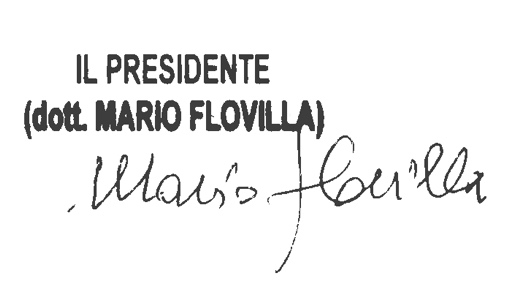 FLOVILLA MARIOPRESIDENTENOVELLINO ANTONIOVICE PRESIDENTE MAFFEI MASSIMASEGRETARIACARDILLO LUIGICONSIGLIERECAPRIO GIACOMOCONSIGLIERECAPOZZI LUCIANOCONSIGLIERECODELLA MICHELINACONSIGLIEREMASTRANGELO FRANCESCOCONSIGLIEREPELOSI VITTORIOCONSIGLIEREREVISORI DEI CONTIGALASSO ANTONIOMEMMOLO ROBERTOSICA FRANCESCOSUPPLENTIIANNACCONE CLOTILDESALVATORE VINCENZINACOLLEGGIO PROBIVIRIACIERNO DOMENICOPENTA GUIDOSUPPLENTESALDUTTI FEDERICO